New For the Summer of 2012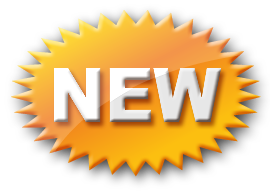 Let Us Bring the Bay to YouBRANDARIS MARITIMEMaritime MedleyA creative combination of our most successful programs. Conveniently delivered to your school, camp, or playground.Available as a three, four, or five hour program.Marlinespike Relay RaceMarlinespike – the nautical art of knot tying is how we learn to tie the bowline – the words most useful knot.  Then we test our skills and work as a team to be the quickest, and most skilled.Through The Spider’s WebThis excellent team building exercise, promotes discipline, ingenuity and trust.  Can you get your whole team through the spider’s web?Tug of War You’ve never tried it with a rope this big!  Try it with our tug boat tow line.  And for a new twist, try it with our block and tackle out of our rigging and you’ll about a tug of war….Pirate style!!!Model Boats  This time tested program includes: designing, building, rigging, coloring and sailing a model boat each camper can keep! The boat models capture the interest of young people and introduce them to the values of planning, finishing, and enjoying things that they make with their own two hands. A reverence for tools, attention to safety, a connection to the trades and the personal interactions that promote them are additional values of this program.  (For Model Boats, add a $5 material fee per student.)